Муниципальное бюджетное дошкольное образовательное учреждение 
       Коляновский  детский сад “Сказка”




           Образовательный проект  для детей младшей группы                        на тему:      “Путешествие в страну весёлой пуговки”



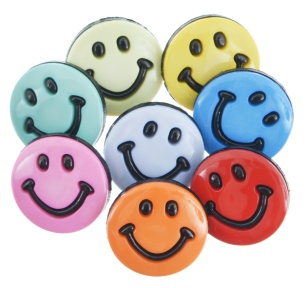                                                                        Разработали и реализовали – воспитатели:                                                                                                                       Коломина И.О.
                                                                                                                     Волкова А.М.                                                            г.Иваново 2022 год
Тип проекта: Познавательно-ИсследовательскийПродолжительность проекта: Краткосрочный (10 дней)Предмет исследования: ПуговицыУчастники проекта: Дети младшей группы, воспитатели, родители. каждым  годом  увеличивается  количество  технических  новинок,  поражающих  своими возможностями.  Мир  предметов,  и  без  того  огромный,  пополняется  и  расширяется.  Все это  отражается  на  нашей  повседневной  жизни  –  мы  уже  не  обращаем  внимания  на предметы, которыми пользуемся изо дня в день, ведь некоторые из них, порой даже самые обычные, таят в себе много интересного.  Пуговица – это  уже готовый  материал,  удобный  в использовании для поделок с детьми. Можно сказать «декоративный» бросовый материал.  Актуальность моей темы в том, что задача воспитателя показать детям, что можно сделать из обыкновенной пуговицы, куда ее можно использовать.  А  также  ни  для  кого  не  секрет,  что  развитие  мелкой  моторики  (гибкости  и  точности движений пальцев рук) и тактильной чувствительности - мощный стимул развития у детей восприятия, внимания, памяти, мышления и речи. Дети, у которых лучше развиты мелкие движения рук, имеют более развитый мозг, особенно те его отделы, которые отвечают за речь. Пальцы рук наделены большим количеством рецепторов, посылающих импульсы в центральную нервную систему человека. Поэтому  очень  важно  уже  с  самого  раннего  возраста  развивать  у  ребёнка  мелкую моторику.  Но  просто  делать  упражнения  малышу  будет  скучно  –  надо  обратить  их  в интересные и полезные игры. В моем случае  игры с использованием пуговиц. Создание поделок из пуговиц. И очень важно сделать родителей участниками воспитательного процесса. Актуальность: Мы живем во время стремительных скоростей и высоких технологий. С каждым годом увеличивается количество технических новинок, поражающих своими возможностями. Мир предметов, и без того огромный, пополняется и расширяется. Все это отражается на нашей повседневной жизни – мы уже не обращаем внимания на предметы, которыми пользуемся изо дня в день, ведь некоторые из них, порой даже самые обычные, таят в себе много интересного. Пуговица – это уже готовый материал, удобный в использовании для поделок с детьми. Можно сказать «декоративный» бросовый материал. Актуальность моей темы в том, что задача воспитателя показать детям, что можно сделать из обыкновенной пуговицы, куда ее можно использовать. А также ни для кого не секрет, что развитие мелкой моторики (гибкости и точности движений пальцев рук) и тактильной чувствительности - мощный стимул развития у детей восприятия, внимания, памяти, мышления и речи. Дети, у которых лучше развиты мелкие движения рук, имеют более развитый мозг, особенно те его отделы, которые отвечают за речь. Пальцы рук наделены большим количеством рецепторов, посылающих импульсы в центральную нервную систему человека.Поэтому очень важно уже с самого раннего возраста развивать у ребёнка мелкую моторику. Но просто делать упражнения малышу будет скучно – надо обратить их в интересные и полезные игры. В нашем случае  игры с использованием пуговиц. Создание поделок из пуговиц.Образовательные области: речевое развитие, социально-коммуникативное развитие, познавательное развитие, художественно-эстетическое развитие, физическое развитие.Проблема проекта Актуальной проблемой данного проекта будет развитие мелкой моторики и тактильной чувствительности, так как это мощный стимул развития у детей восприятия, внимания, памяти, мышления и речи.Новизна проекта:Новизна проекта определяется повышенным интересом в настоящее время к проблеме развития речи через мелкую моторику пальцев рук ребенка. А также использование нетрадиционных методов и приемов развития мелкой моторики  в условиях ДОУ.Практическая значимость:Разработать  НОД и дидактические игры с пуговицами для детей.Подготовить рекомендации для родителей по игре с пуговицами дома.Перспективы развития проекта:Распространение положительного педагогического опыта по развитию мелкой моторики рук при помощи пуговиц в ДОУ.Цель: Формирование у детей естественно - научных представлений о предметах окружающего мира; расширение кругозора посредством познавательно – исследовательской деятельности; развитие  мелкой моторики, связной речи, мышления и творческих способностей детей.Задачи проекта: Развивающая:   Способствовать развитию мелкой моторики, воображения и творческих возможностей детей. Развивать целенаправленную деятельность и стремление к созидательной активности. Развивать способность использовать нестандартные решения в работе с уже известными материалами.Обучающая:  Способствовать накоплению сенсорного опыта. Формировать умение экспериментировать с накопленным бросовым материалом, находя новые пути воплощения замысла. Пополнение словарного запаса детей, уточнение знаний детей о форме, размере, цвете, упражнять в количественном и качественном счете.Воспитывающая: Воспитывать положительное отношение к сотрудничеству с взрослым, к собственной деятельности и ее результату. Формировать коммуникативные навыки посредством работы в микро-группах, парами в процессе реализации мероприятий проекта.Ожидаемый результат     1)Повышение уровня познавательных процессов и мелкой моторики пальцев рук и творческого воображения детей.    2)Создание поделок из пуговиц.    3) Итоговые мероприятия: выставка-презентация детского творчества     «Путешествие в страну весёлой пуговки».    4)Расширение представлений детей об использовании бросового материала.
Этапы реализации :ПодготовительныйОсновнойЗаключительныйПлан мероприятий:Заключение:Разработка и внедрение образовательного проекта «Путешествие в страну весёлой пуговки» понравился родителям. Они принесли нам множество пуговиц и включились в работу по изготовлению поделок из пуговиц. Храним пуговицы в специальных коробочках, шкатулочках, отсортированные по размеру: крупные и мелкие и по цвету. В результате нашего проекта дети стали усидчивее, они узнали историю и классификацию пуговиц, а самое главное, у детей появилось желание  творить и создавать интересные поделки из пуговиц.№МероприятияОтветственные1Подготовительный этап проекта:12Информационный лист для родителей о начале проекта;Совместно с родителями заготовка пуговиц для проекта;Подбор иллюстративного, художественного, видео материала.Составление конспектов тематических занятий.Изготовление родителями массажных ковриков для профилактики плоскостопия.ВоспитателиРодители,  воспитателиОсновной этап:Работа с детьми:1) Знакомство с историей пуговицы.2)Беседы о пользе пуговицы.3)НОД по ознакомлению с окружающим “А где же пуговка?”4)Рисование “Нарисуй свою пуговку”.5)Дидактические игры:
“Застегни и расстегни”, “Найди пару”, “Собери по цвету”, “Накорми колобка” , “Сосчитай-ка”, “Выложи узор”.              6) Аппликация из пуговиц.              7)Лепка “Мы дизайнеры”- пуговицы из  пластилина.              8)Физическое развитие: П.и “Пуговичная эстафета”, “Пуговка не убегай”, хождение по массажным коврикам с пришитыми пуговицами.            Работа с родителями1)Изготовление массажных ковриков2)Придумывание и написание сказок о пуговице3)Сбор иллюстративного материала.4)Сбор информационного  материала по теме проекта.ВоспитателиРодители, воспитателиЗаключительный этап проекта:        1. Выставка поделок совместной деятельности  детей.          2.Презентация проекта «Путешествие в страну весёлой пуговки».Воспитатели